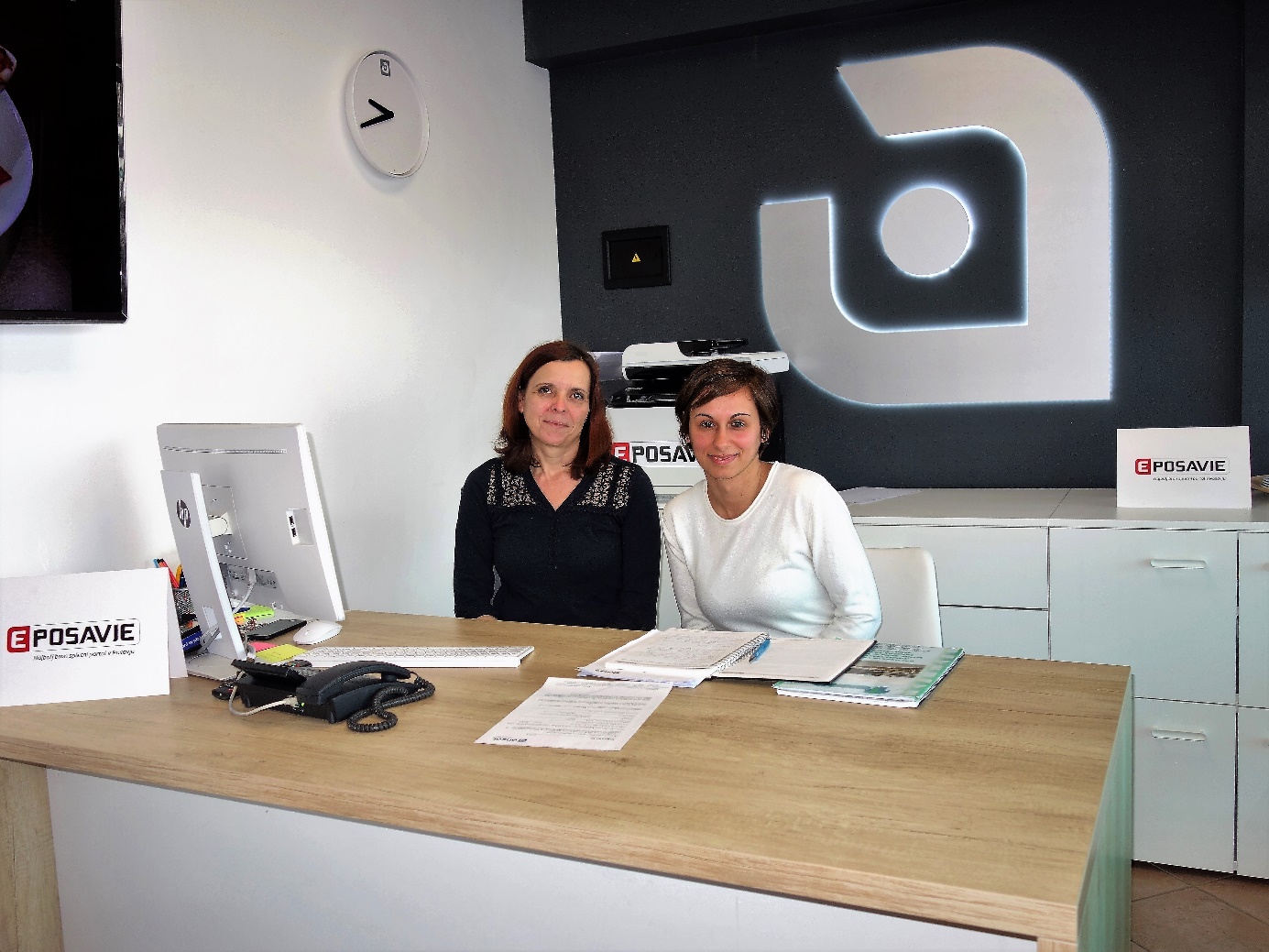 » Ansat je sodobno, telekomunikacijsko podjetje. Zavedamo se, da je danes znanje je bistvena konkurenčna prednost, zato v naše poslovne procese z veseljem vključujemo študente.«Tomi Horvat, direktor Ansat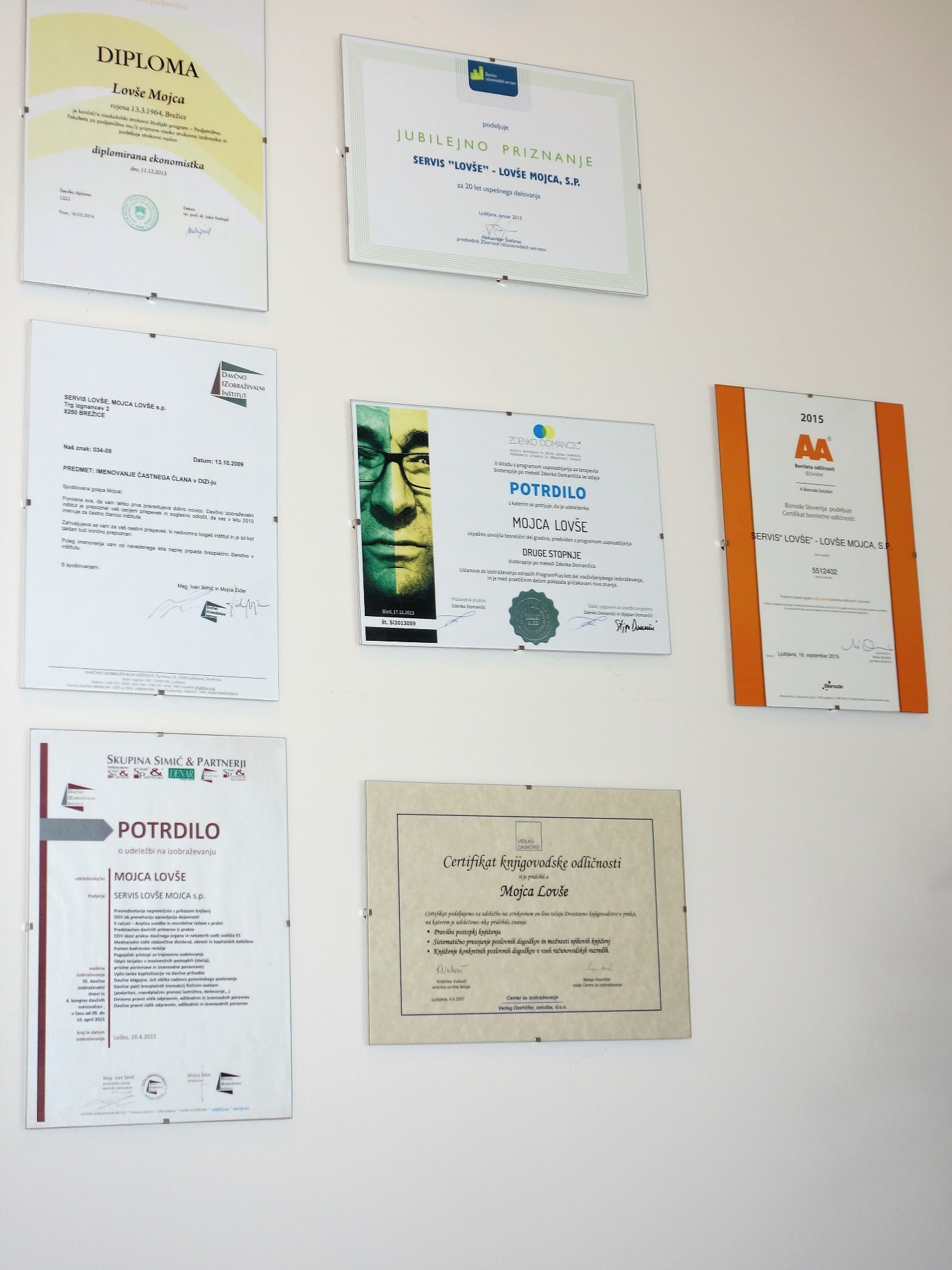 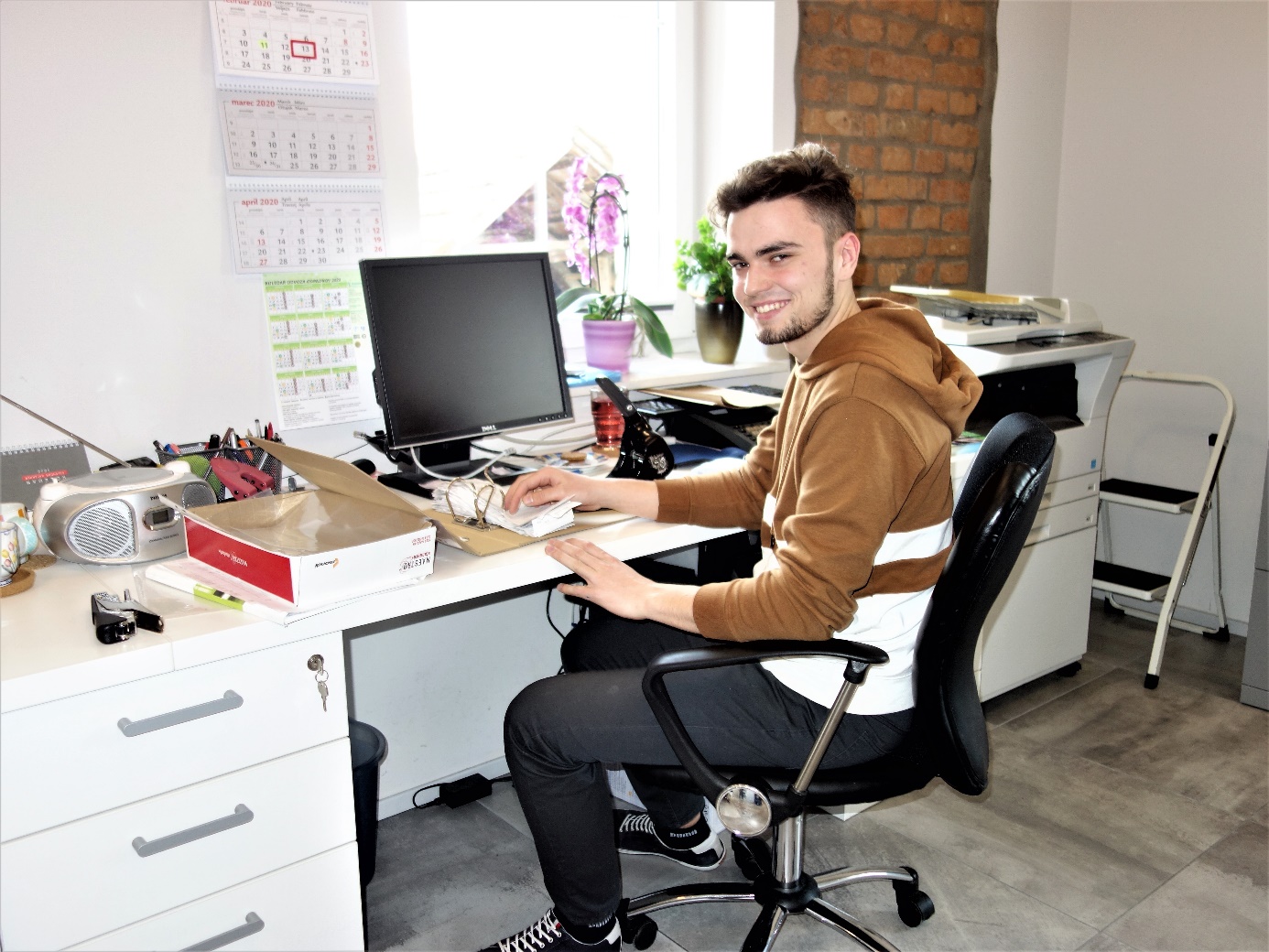 »Vedno veseli mlade energije z novimi idejami, ki nas  vzpodbuja, da smo v koraku s časom: boljši in naprednejši.« Mojca Lovše, direktorica podjetja Servis Lovše, vodenje poslovnih knjig Lovše Mojca, s. p. 